ВАКАНСИИ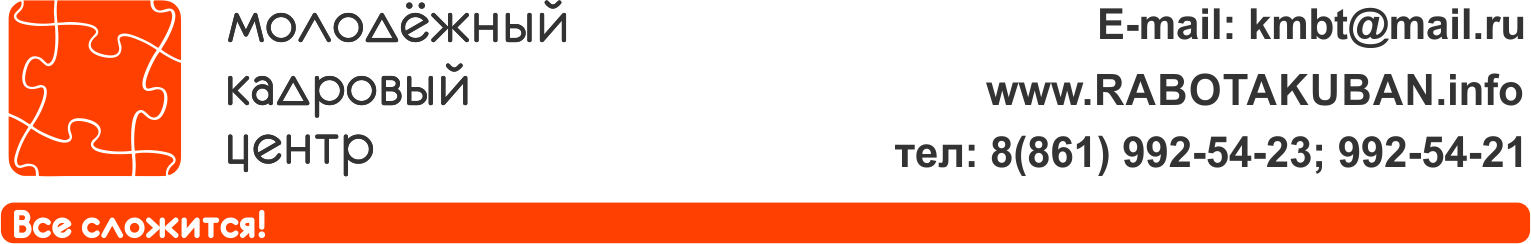 НА АЗОВО-ЧЕРНОМОРСКОМПОБЕРЕЖЬЕ                                        8(861)992-54-21Повар (холодного и горячего цеха)г. Геленджикз/п  от 1000 руб./деньОфициант в кафег. Геленджикг/р  сменный з/п  от 700 руб./деньВожатыйТуапсинский район                     з/п  от 8000 руб.Официант (шведский стол)г. Геленджикз/п  от 12800 руб.Уборщик производственных помещенийг. Геленджикз/п  от 15000 руб.Помощник повара-снекг. Геленджикз/п  от 20000 руб.Горничнаяг. Геленджикз/п  от 18000 руб.Уборщики столового залаг. Анапаг/р сменный, 2/2з/п  от 920 руб./деньУборщики территорииг. Анапаз/п  от 9800 руб.Официантыг. Анапаг/р сменный, 2/2 з/п  от 920 руб./деньГорничнаяг. Анапаз/п  от 15000 руб.Кух. рабочиег. Новороссийскг/р сменныйз/п  от 9000 руб.Повар-кондитерг. Новороссийскг/р сменныйз/п  от 10500 руб.Горничнаяг. Анапаз/п  от 17000 руб.Уборщик производственных помещенийг. Анапаз/п  от 17000 руб.Специалист по закупкамг. Анапаз/п  от 24800 руб.Официантг. Анапаз/п  от 18000 руб.Помощник повараг. Анапаз/п  от 18000 руб.Кух. рабочиег. Анапаз/п  от 18000 руб.Уборщик территорииг. Геленджикз/п  от 9200 руб.Повар горячего цеха на шведский стол 4,5 разрядг. Анапаз/п  от 27000 руб.Горничнаяг. Анапаз/п  от 17000 руб.Поварг. Сочиз/п  от 26000 руб.Официантг. Сочи                   з/п  от 17000 руб. rabotakuban.info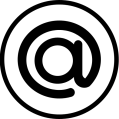 kmbt@mail.ru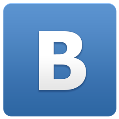 vk.com/rabotakuban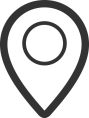 ул. Северная, 279, каб. 322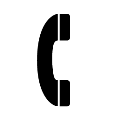 